內政部空中勤務總隊 UH-60M機型整備勤務及時數 
2024年02月01日 至 2024年02月29日 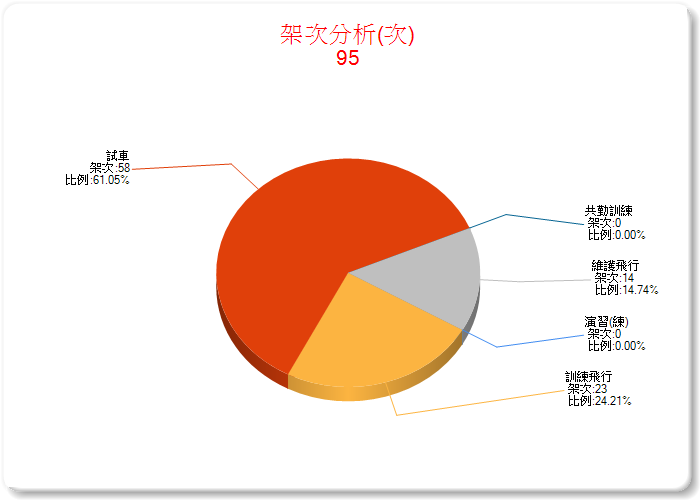 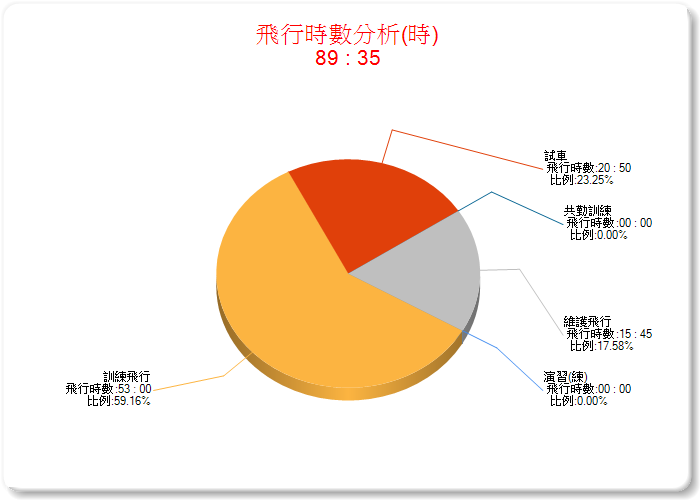 整備勤務架次架次比例飛行時數飛行時數比例演習(練)00%00 : 00 0%訓練飛行2324.21%53 : 00 59.16%試車5861.05%20 : 50 23.26%共勤訓練00%00 : 00 0%維護飛行1414.74%15 : 45 17.58%總計95100%89 : 35 100%